«ИРЫ ФИДÆН» 27 марта 2018года на базе МКДОУ «Детский сад №14 г. Беслана» состоялся районный конкурс «Иры фидæн».                       Цель конкурса: выявление и поддержка талантливых детей, раскрытие их творческого потенциала и актерских способностей, приобщение детей к осетинскому языку, культуре и традициям осетинского народа, формирование возвышенного чувства любви к родному краю, Отчеству.                             В конкурсе приняли участие воспитанники детских садов Правобережного района. Воспитанник нашего детского сада Гацоев Арсен представили на суд зрителей стихотворение Чермена Айларова «Фыдыбæстæ» в номинации – «Лучшее индивидуальное  исполнение стихотворения   (6-7).»                            Арсен Гацоев занял 3 место. Подготовила Арсена воспитатель по обучению детей осетинскому языку    Зангиева Альбина Викторовна.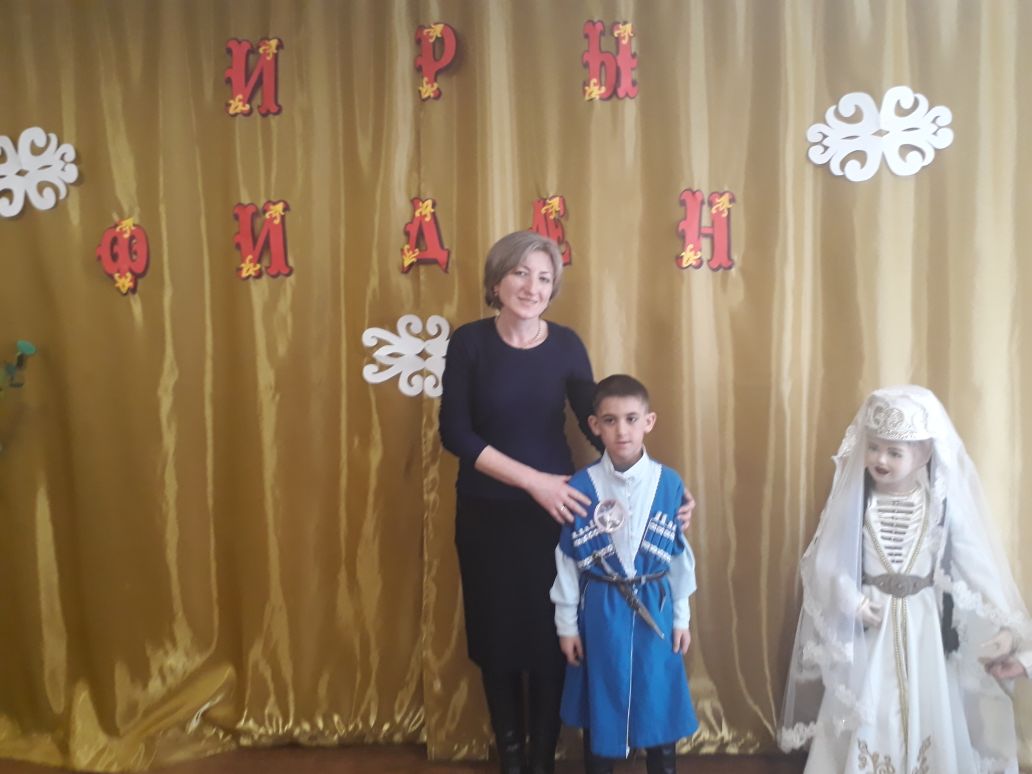 